1.Прыжки на скакалке 200р Разминка + растяжка Подтягивание на турнике 10р ×3 Отжимание от пола 50р Планка на локтях 1 мин Планка на прямых руках  1 мин. Боковая планка 30 с.Планка наоборот 30 с.Зашагивания  20р.×3Висы 3×мах2.Прыжки на скакалке 200р Разминка+ растяжка Упражнения на баланс:Главное! Все упражнения на баланс выполняются без наклона туловища, если не оговорено иное. То есть вы должны стоять ровно, а не наклонившись вперед/назад/в сторону.Цапля стоит на одной ногеУпражнение выполняется стоя, с закрытыми глазами. Нужно согнуть одну ногу в колене и оторвать ее от пола. Удерживая вертикальное положение, стоять столько, сколько сможете. Смените ногу.При выполнение глаза закрываем еще до того, как отрываете ногу от пола.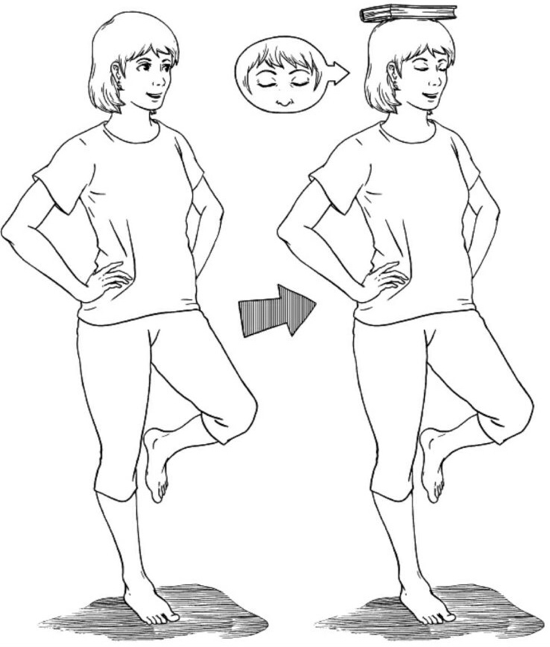 На цыпочкахВстаньте ровно. Стопы вместе. Руки на поясе. Теперь закройте глаза! Постойте так 20 секунд и поднимитесь на носки. Рекомендуется постоять на носочках с закрытыми глазами 15 секунд.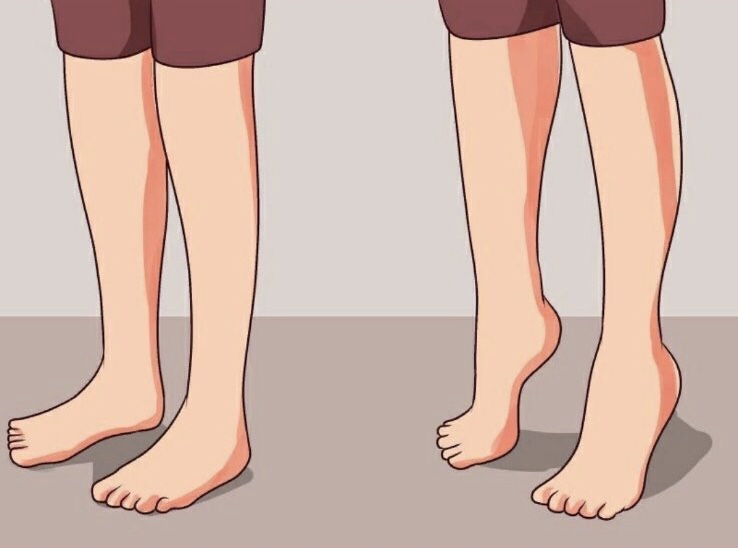 Друг перед другомВстаньте прямо. Руки на поясе. Стопы поставьте в одну линию "пятка к носку". Закройте глаза. Попытайтесь простоять так 20 секунд. Получилось? Поменяйте ноги.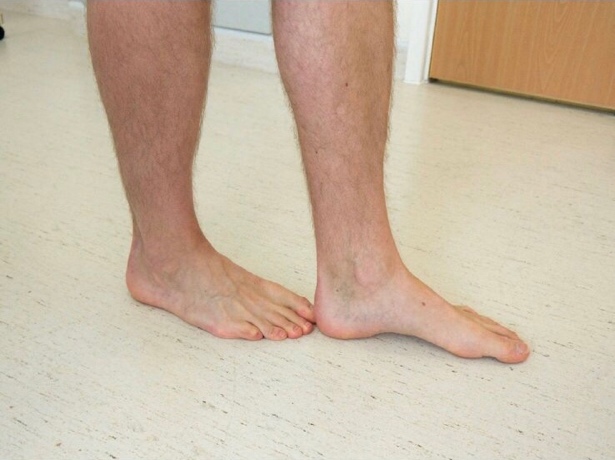 Кружим головуВстаньте на носочки, руки на поясе. Глаза открыты! Сделайте 4-6 круговых вращений головой. Теперь попробуйте сделать то же самое с закрытыми глазамиЛасточкаВстаньте на одну ногу, руки — вытянуты вперед. Наклонитесь вперед так, чтобы туловище было горизонтально полу. Вторая нога - вытянута по возможности тоже горизонтально полу. Обе ноги должны быть прямыми! Глаза - открыты. Стоим 20 секунд. Если вам дается это упражнение легко, то попробуйте постоять с закрытыми глазами.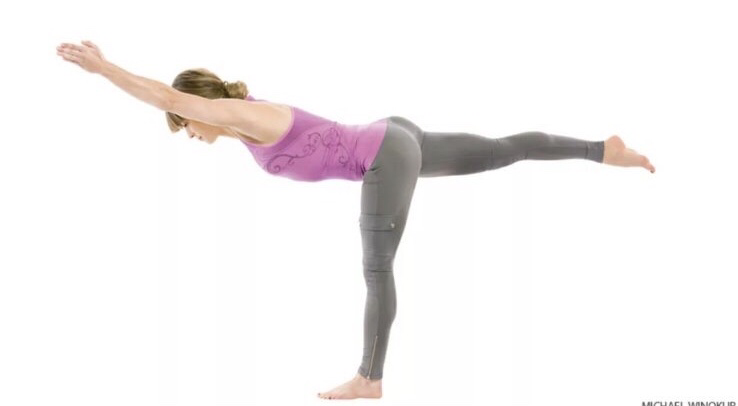 Поза дереваНужно встать прямо, поднять одну ногу и поставить ее стопой на внутреннюю часть бедра опорной ноги. Колено согнутой ноги должно смотреть в сторону. На опорной ноге колено обязательно прямое и подтянутое вверх. Старайтесь вытягивать тело вверх. Руки - перед собой или сложены над головой. Рекомендуется стоять в позе Дерева 30 секунд.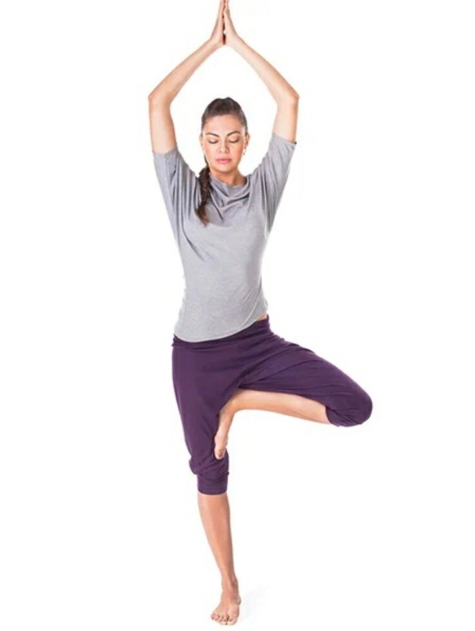 На четвереньках Встаньте на четвереньки. Вытяните параллельно полу правую руку и левую ногу. Постойте так около 30 секунд. Поменяйте позицию: вытяните левую руку и правую ногу.Усложненный вариант: вытягиваем правую руку и правую ногу. Затем - наоборот: левую руку и левую ногу. Так стоять труднее.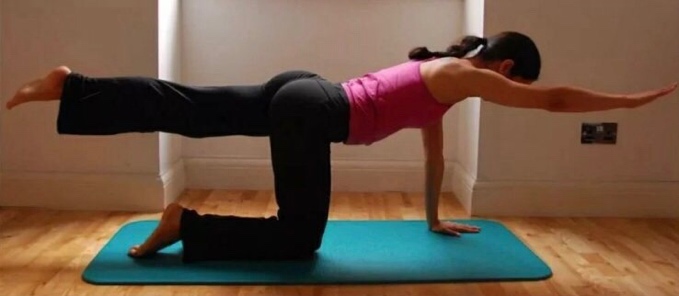 